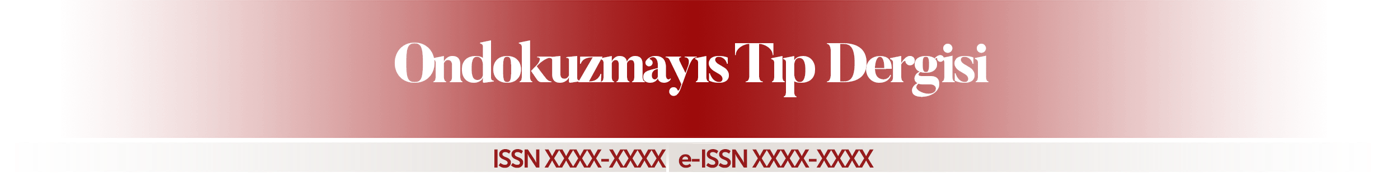 YAYIN HAKLARI DEVİR FORMU Sayın Editör,Yayımlanması dileğiyle gönderdiğimiz;…………………………………………………………………………………………………................………………………………………………………………….................…………………………………………………………………....................................................................................................………………………………………Başlıklı makalenin yazarları olarak, yazının; her türlü yayın haklarının Ondokuzmayıs Tıp Dergisi’ne ait olduğunu, derginin belirttiği yazım ve yayın kurallarına uygun olduğunu, makalenin orijinal ve daha önce yurtiçinde veya yurtdışında Türkçe veya yabancı bir dilde yayımlanmadığını veya yayımlanmak üzere değerlendirme aşamasında olmadığını, bilimsel ve etik sorumluluğunun tarafımıza ait olduğunu, diğer yazarlara ulaşılamaması halinde; tüm yazarların çalışmadan haberdar olduklarını ve diğer sorumluluklarını, makalenin sorumlu yazarı olarak üzerime aldığımı kabul ve beyan ederim.Sorumlu Yazar	:T.C. No		:İmza		:Tarih		:E-posta		:Cep Telefonu	:YazarlarT.C. NoİmzaTarih1-2-3-4-5-6-7-8-